МНЕ ДОРОГ ВЕСЬ МИРстихи В.Брюсова                                                                                           музыка Е.Подгайца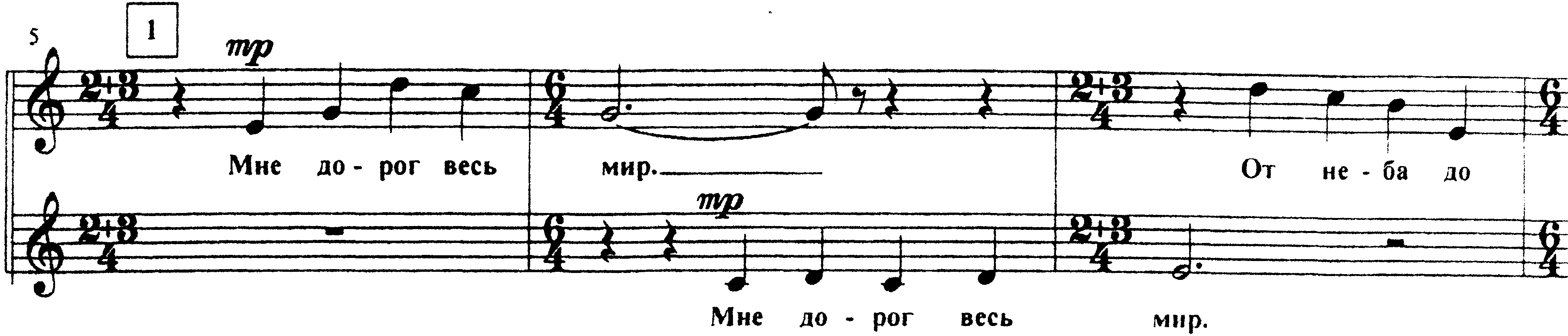 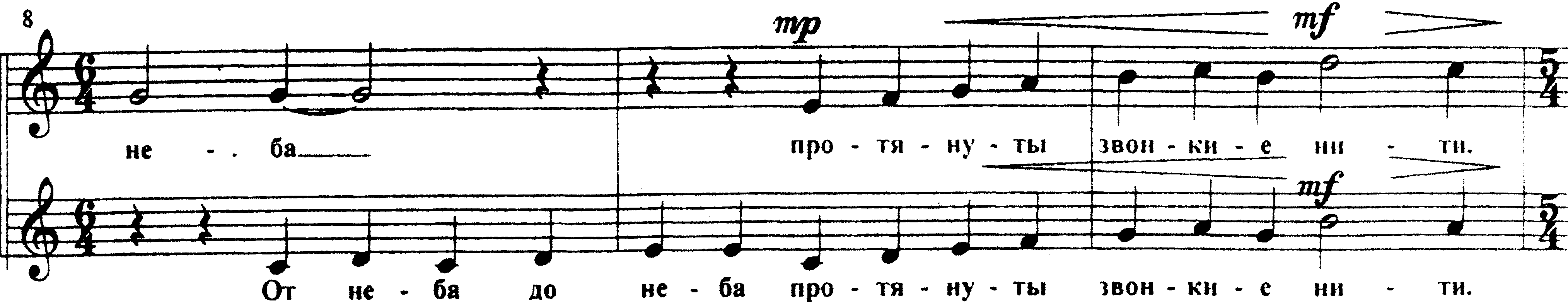 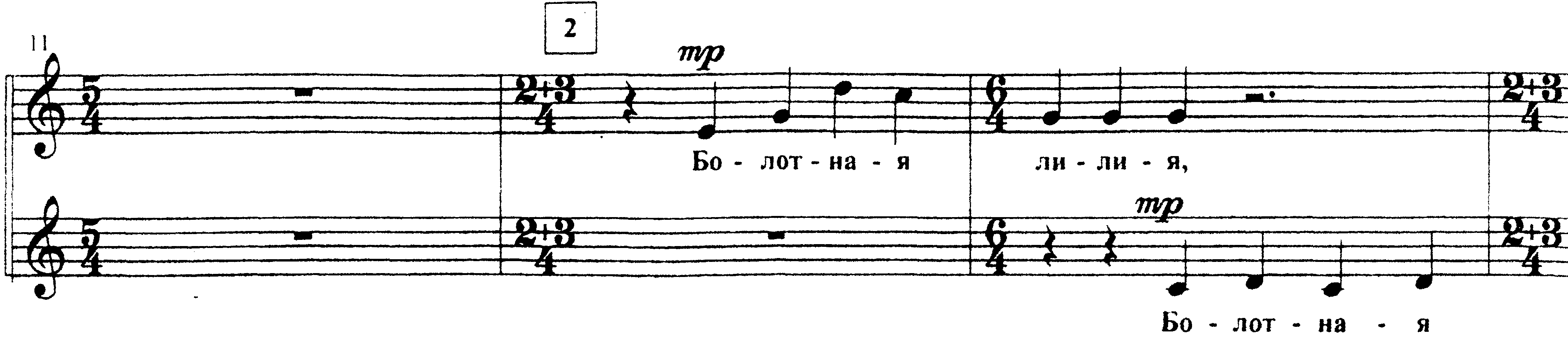 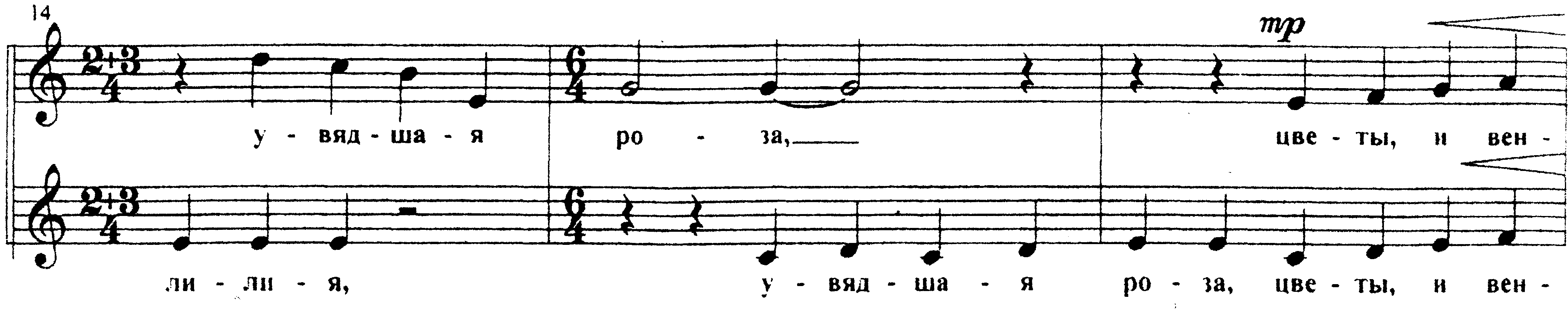 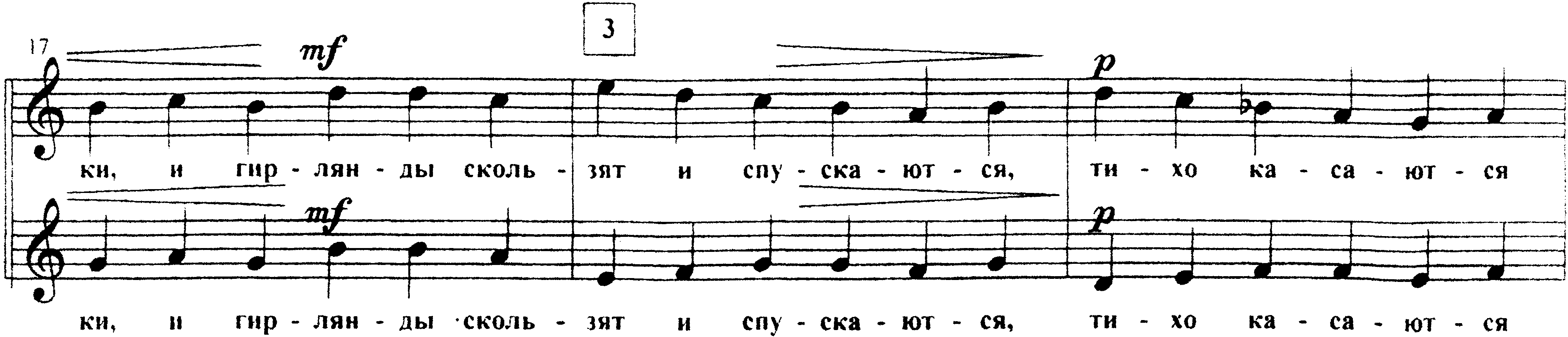 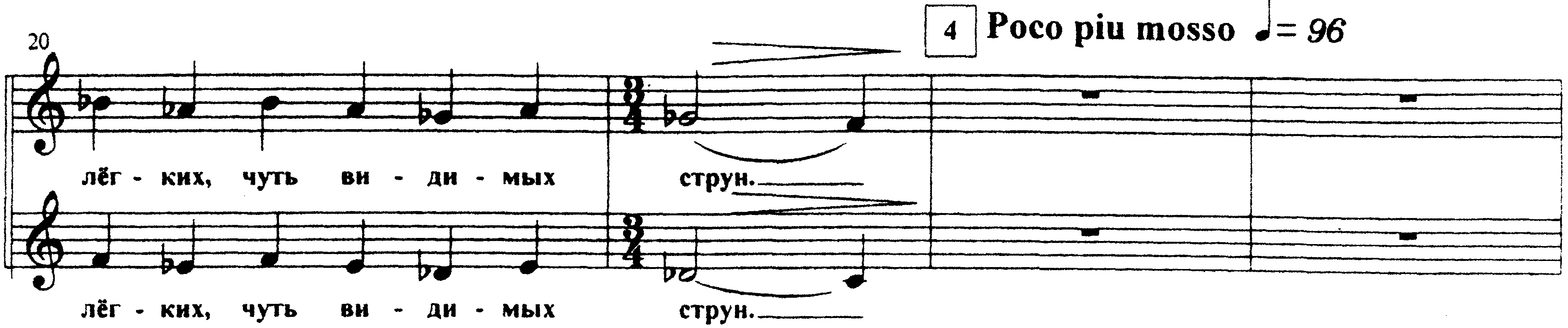 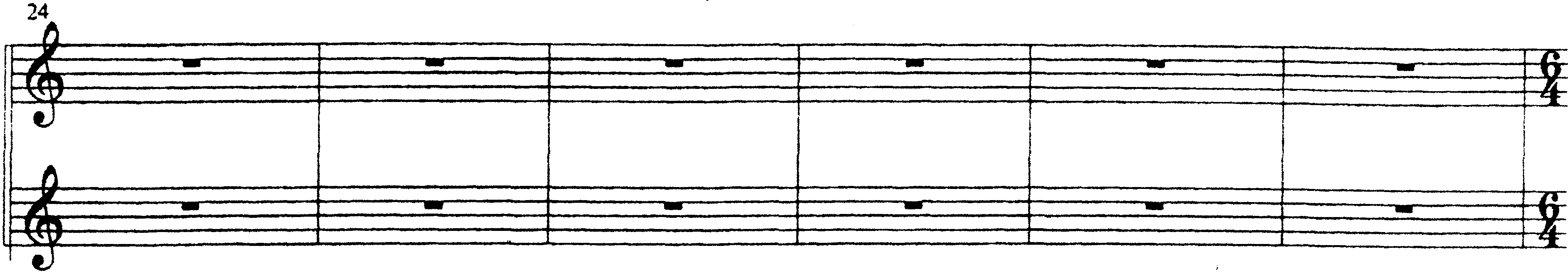 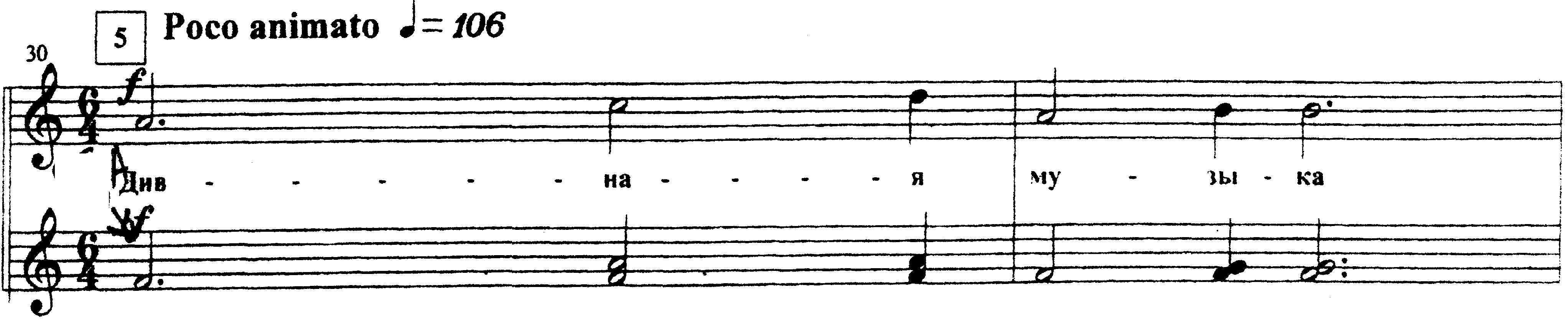 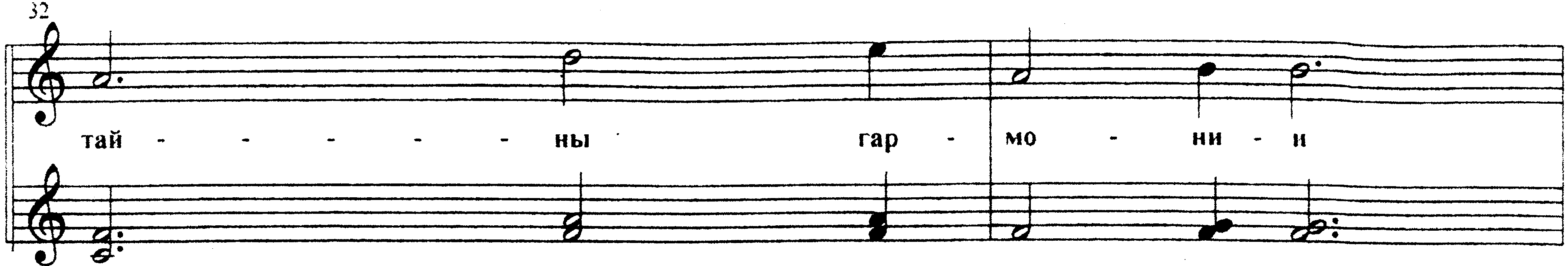 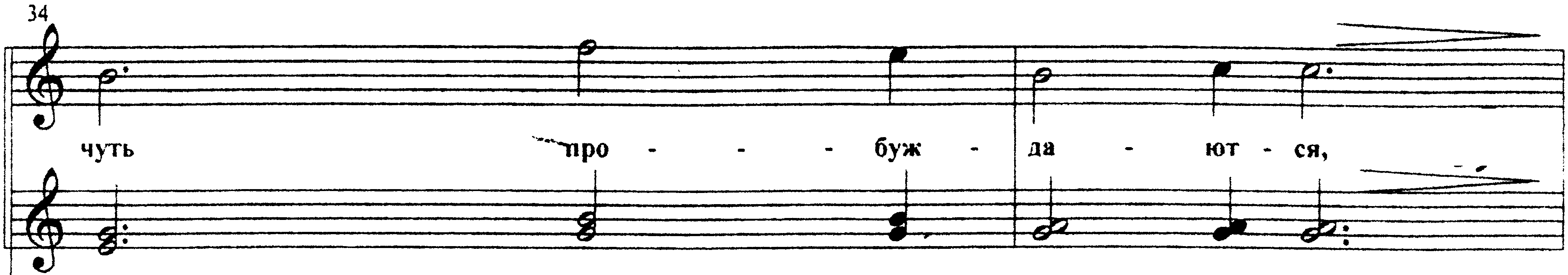 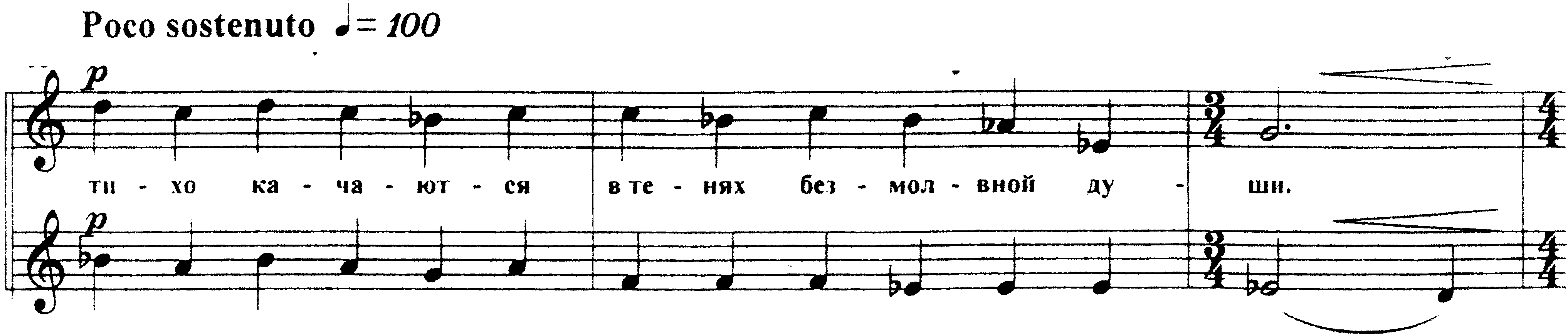 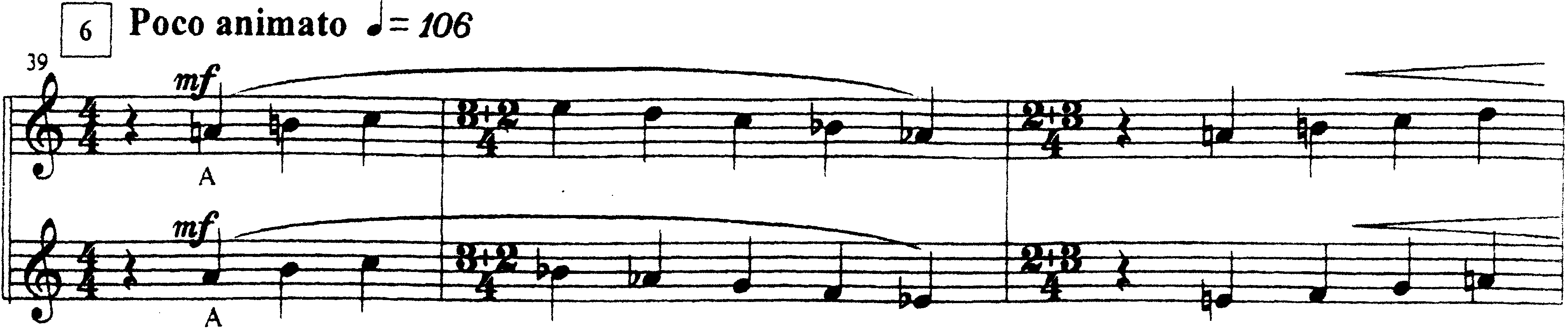 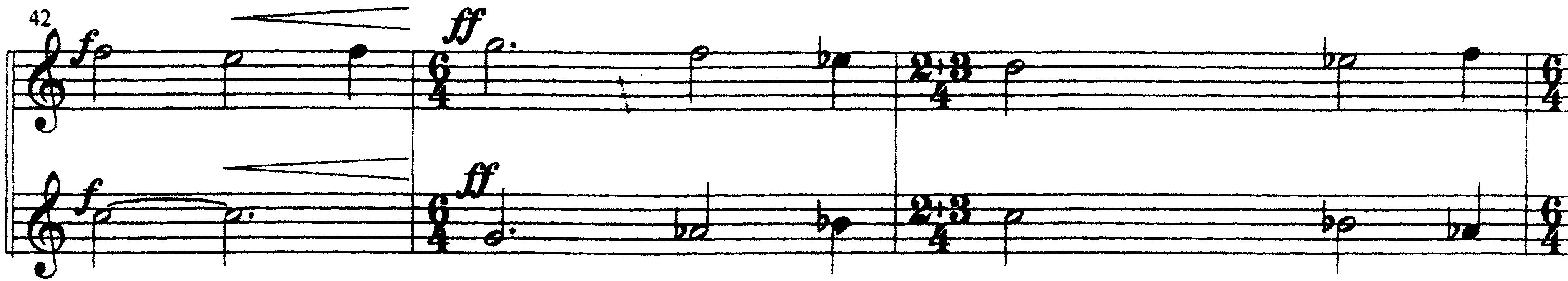 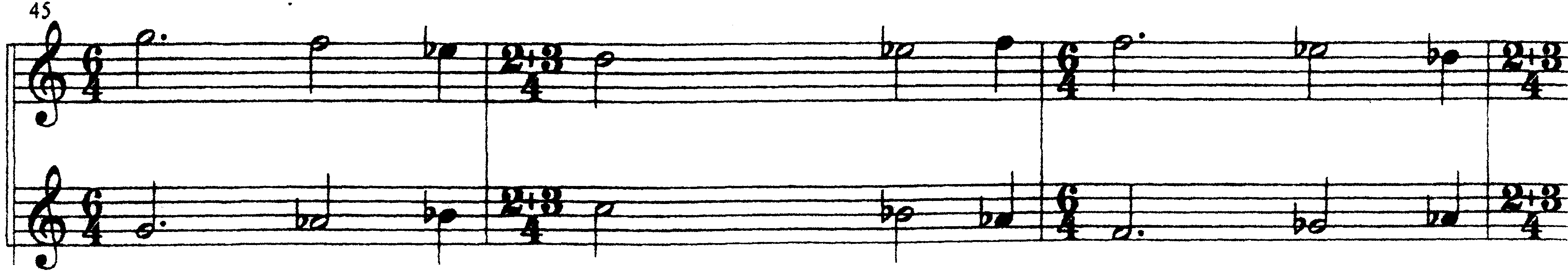 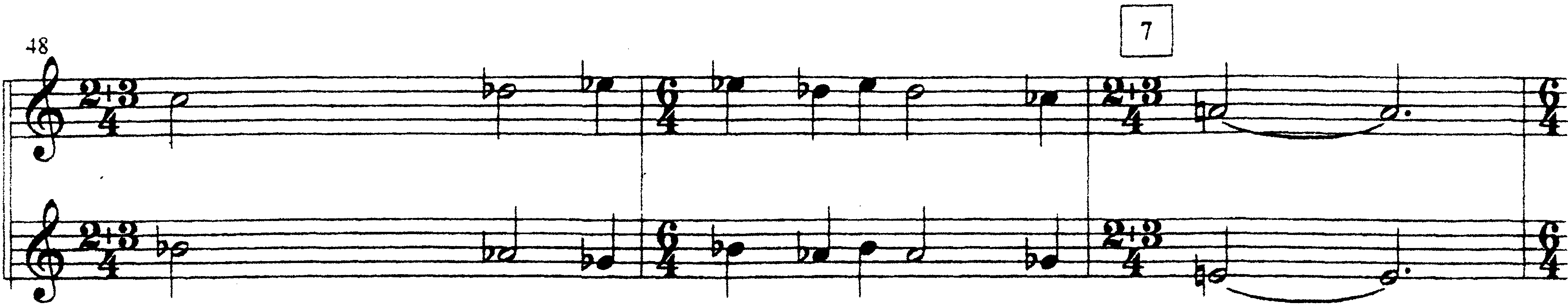 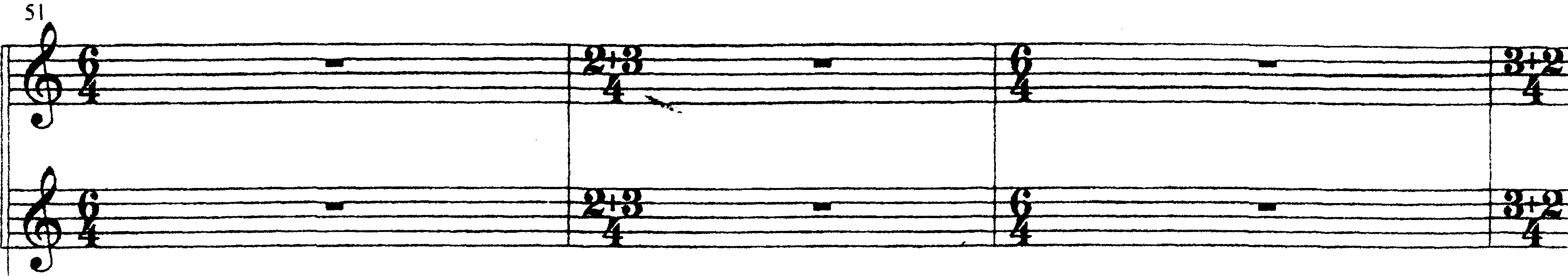 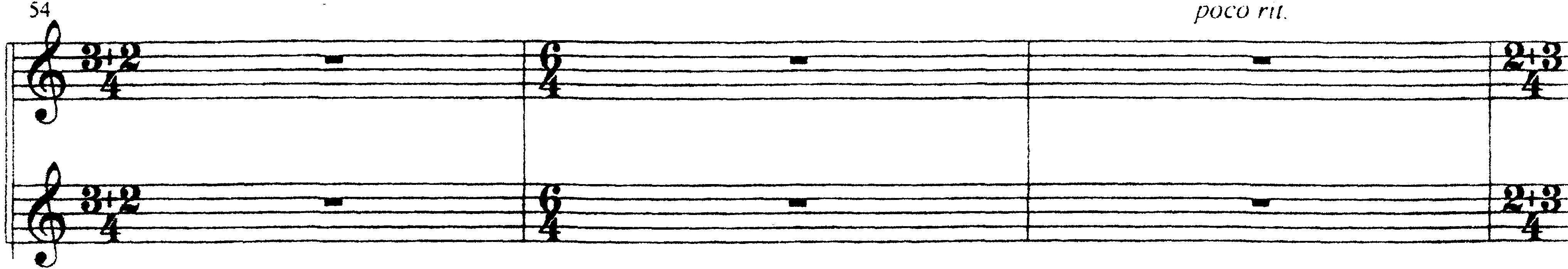 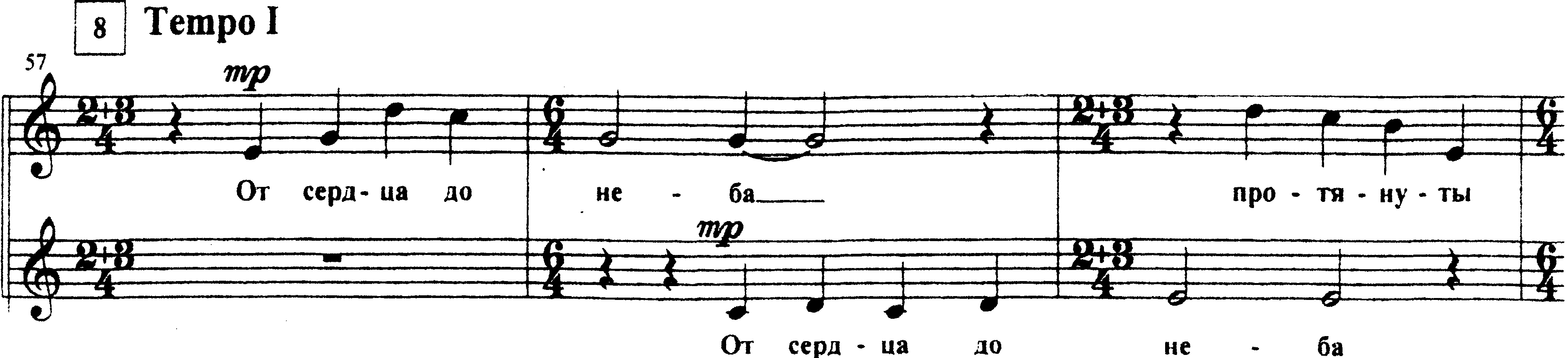 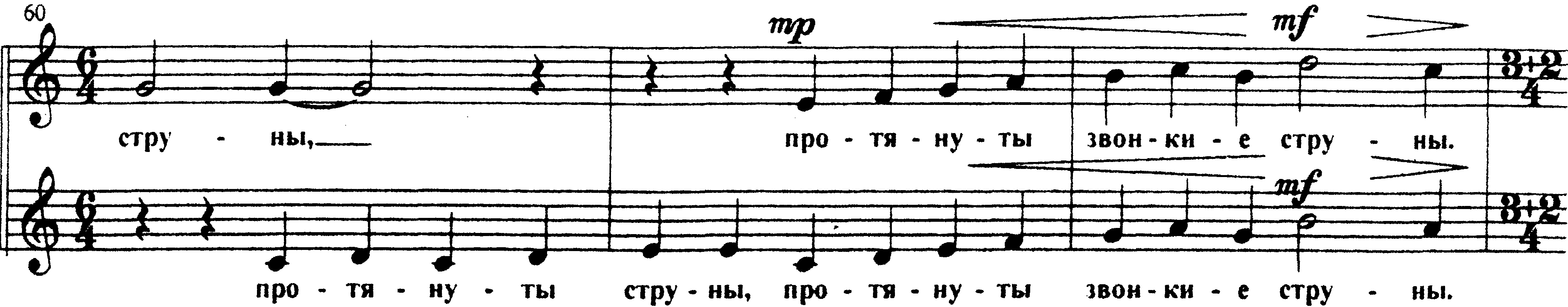 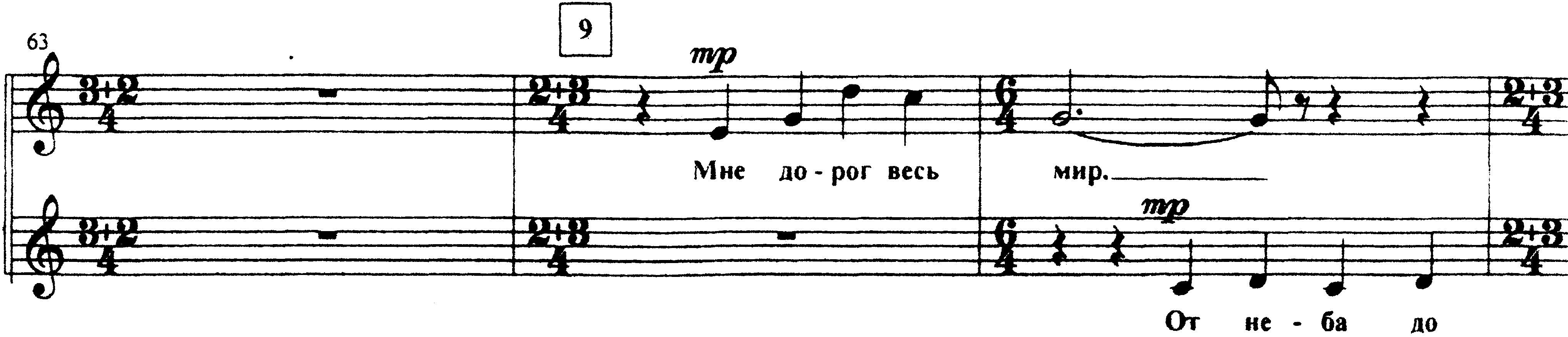 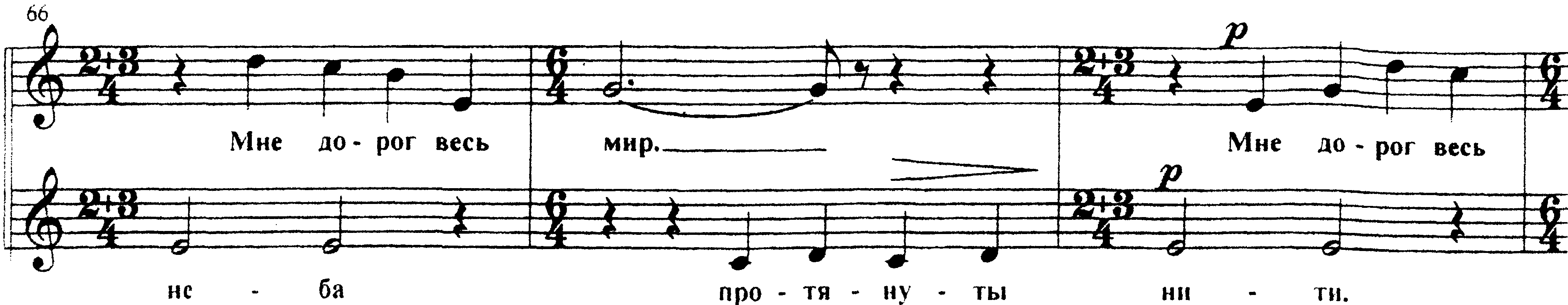 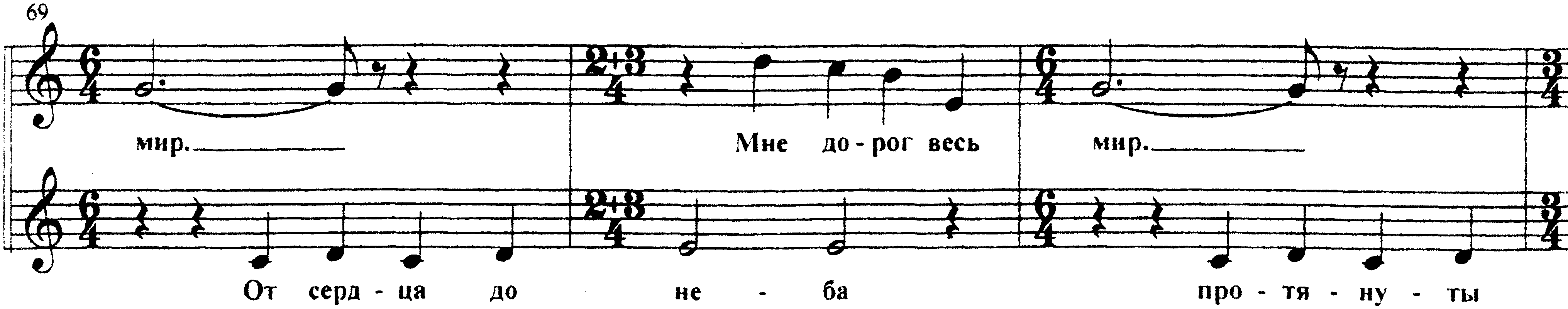 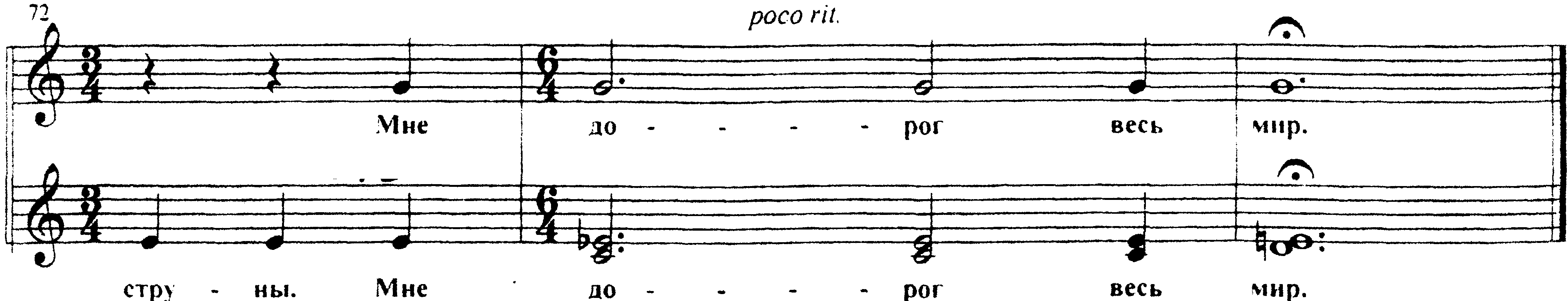 МНЕ ДОРОГ ВЕСЬ МИРстихи В.Брюсова                                                                                           музыка Е.Подгайца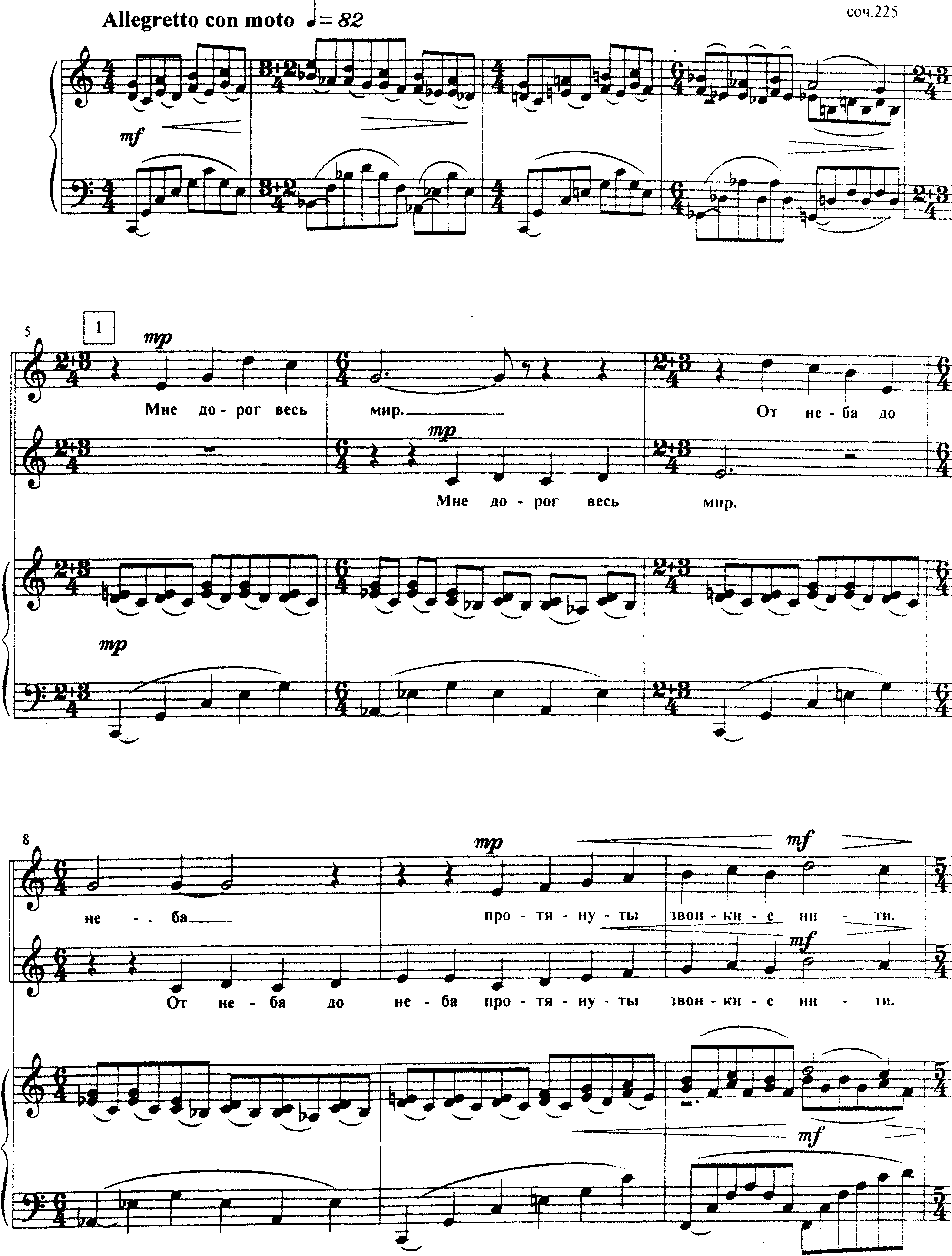 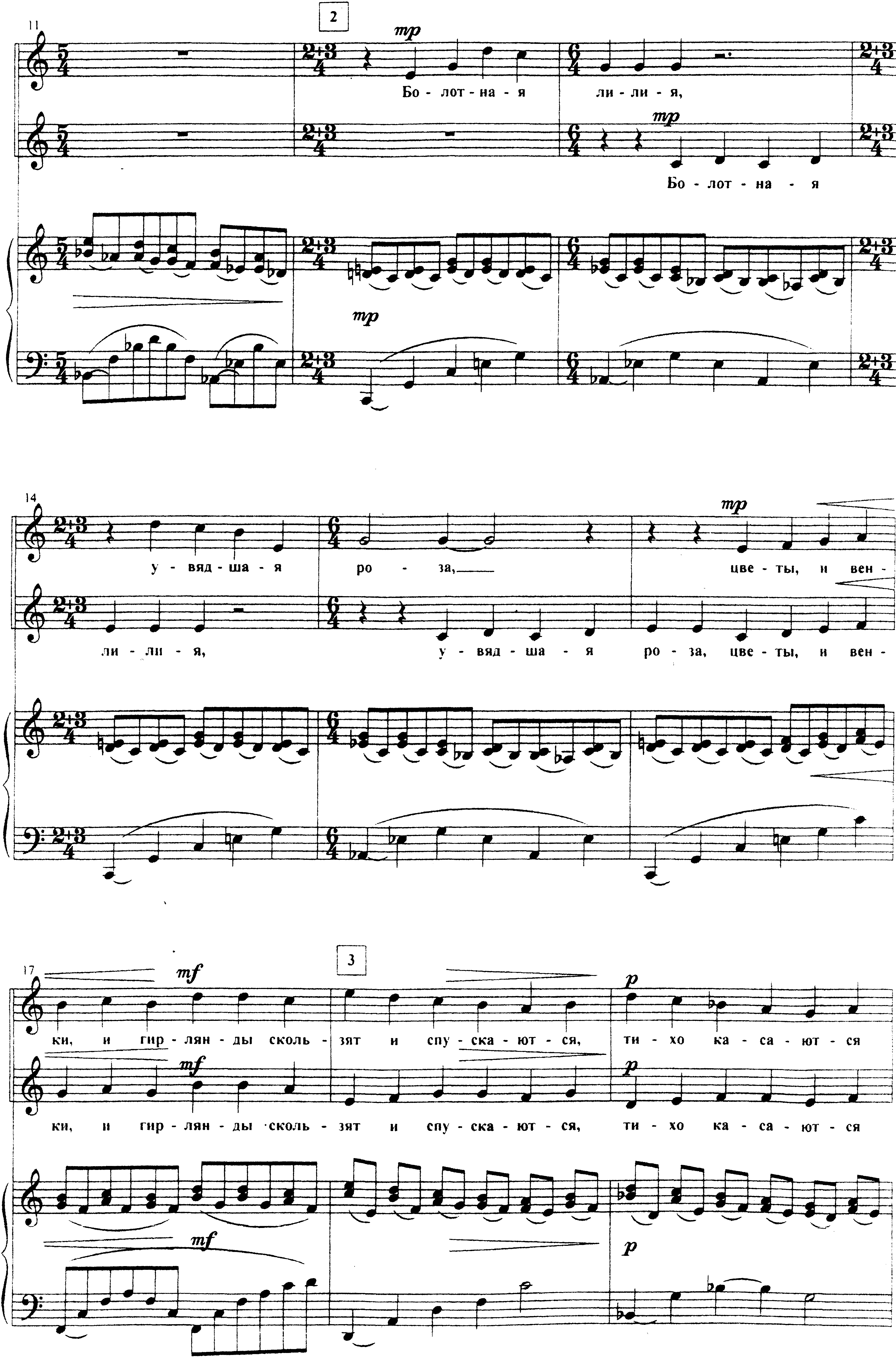 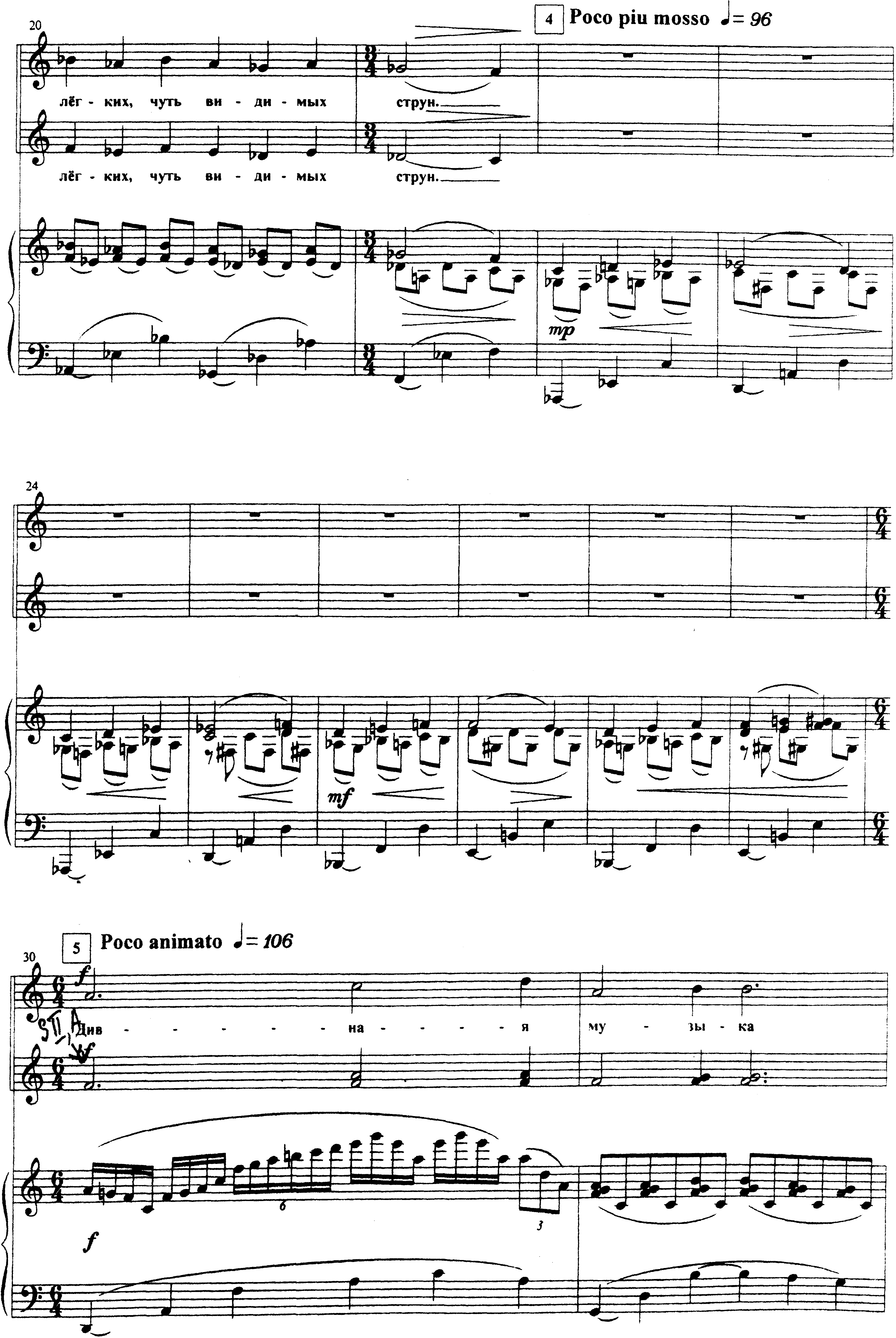 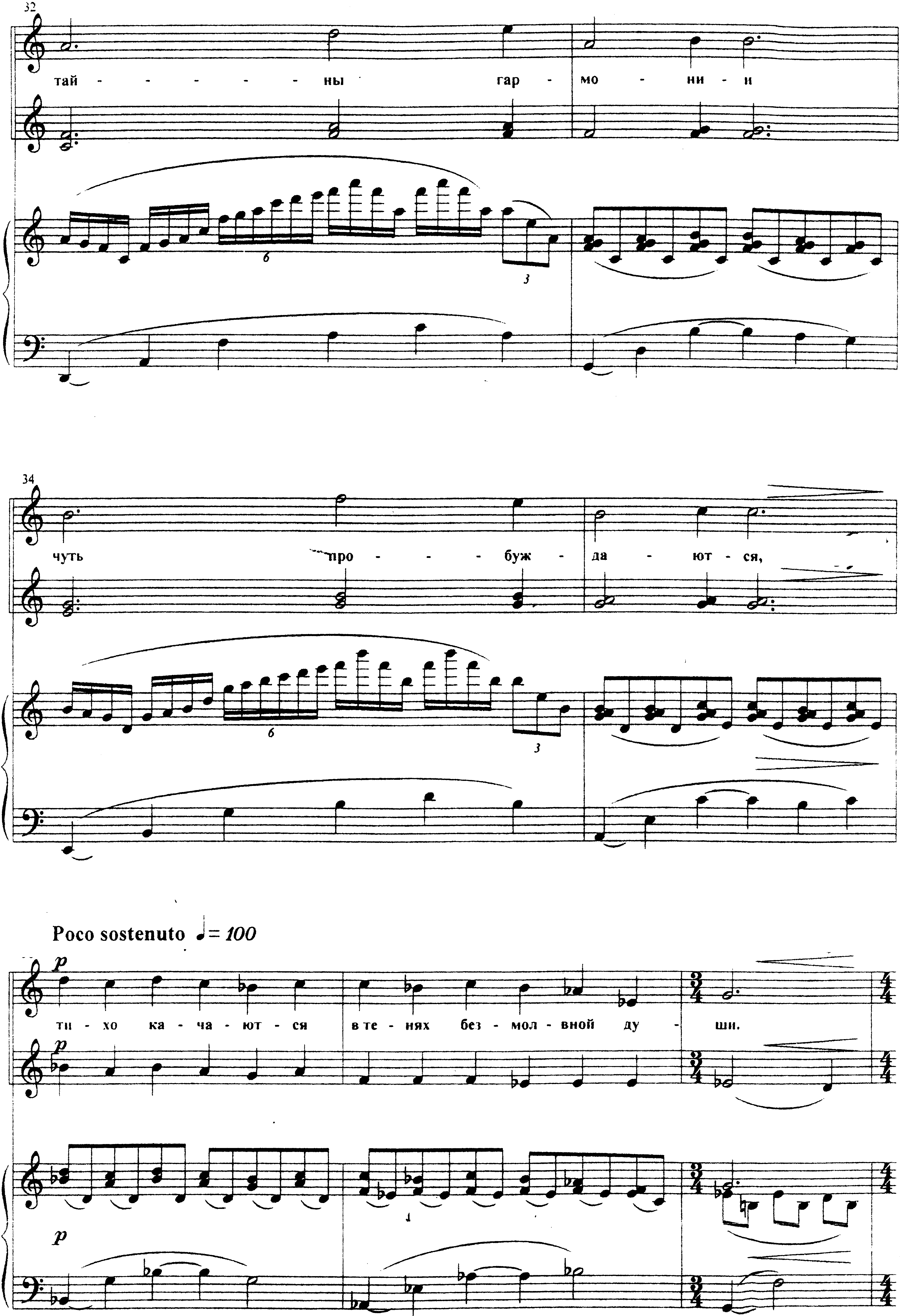 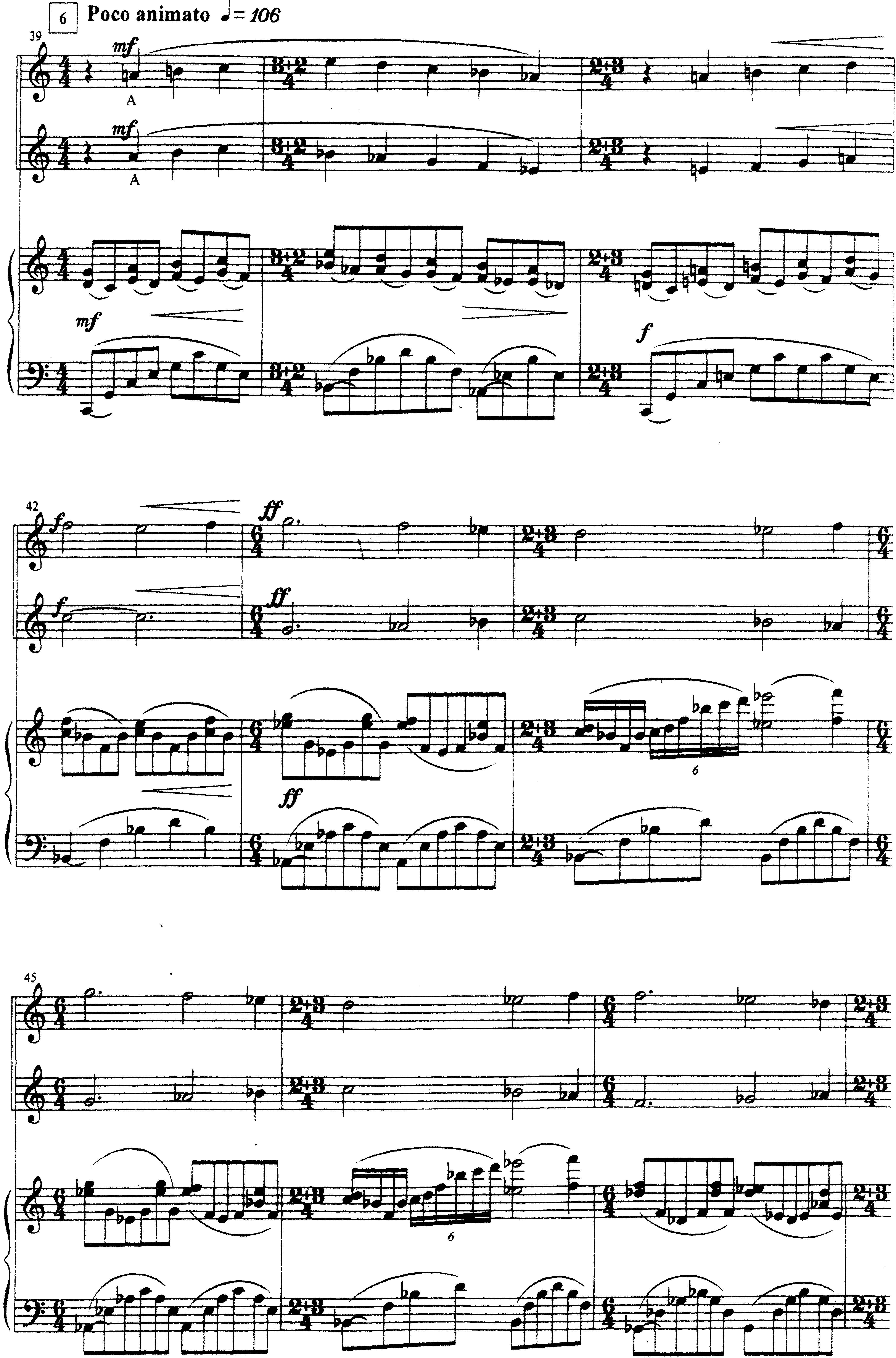 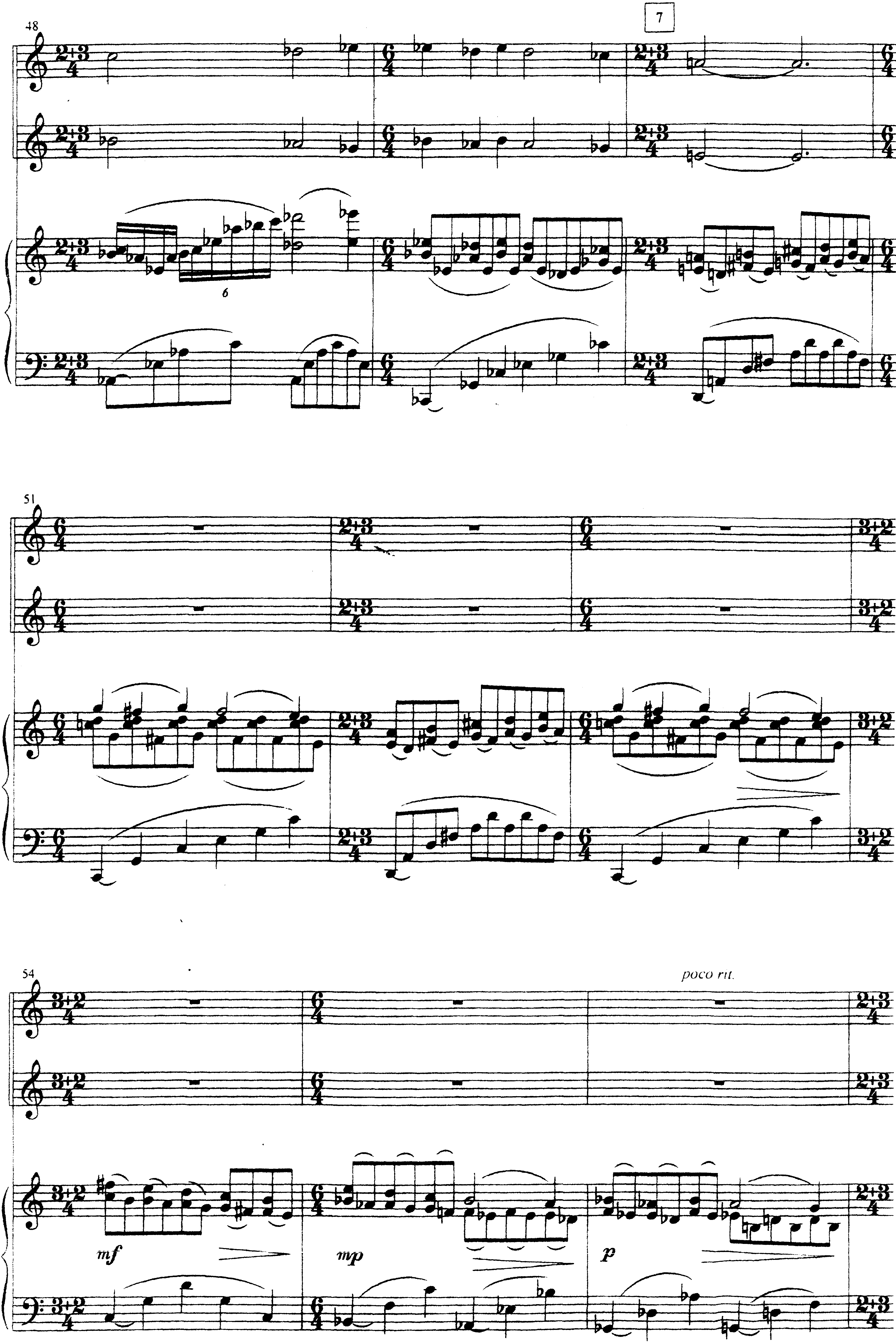 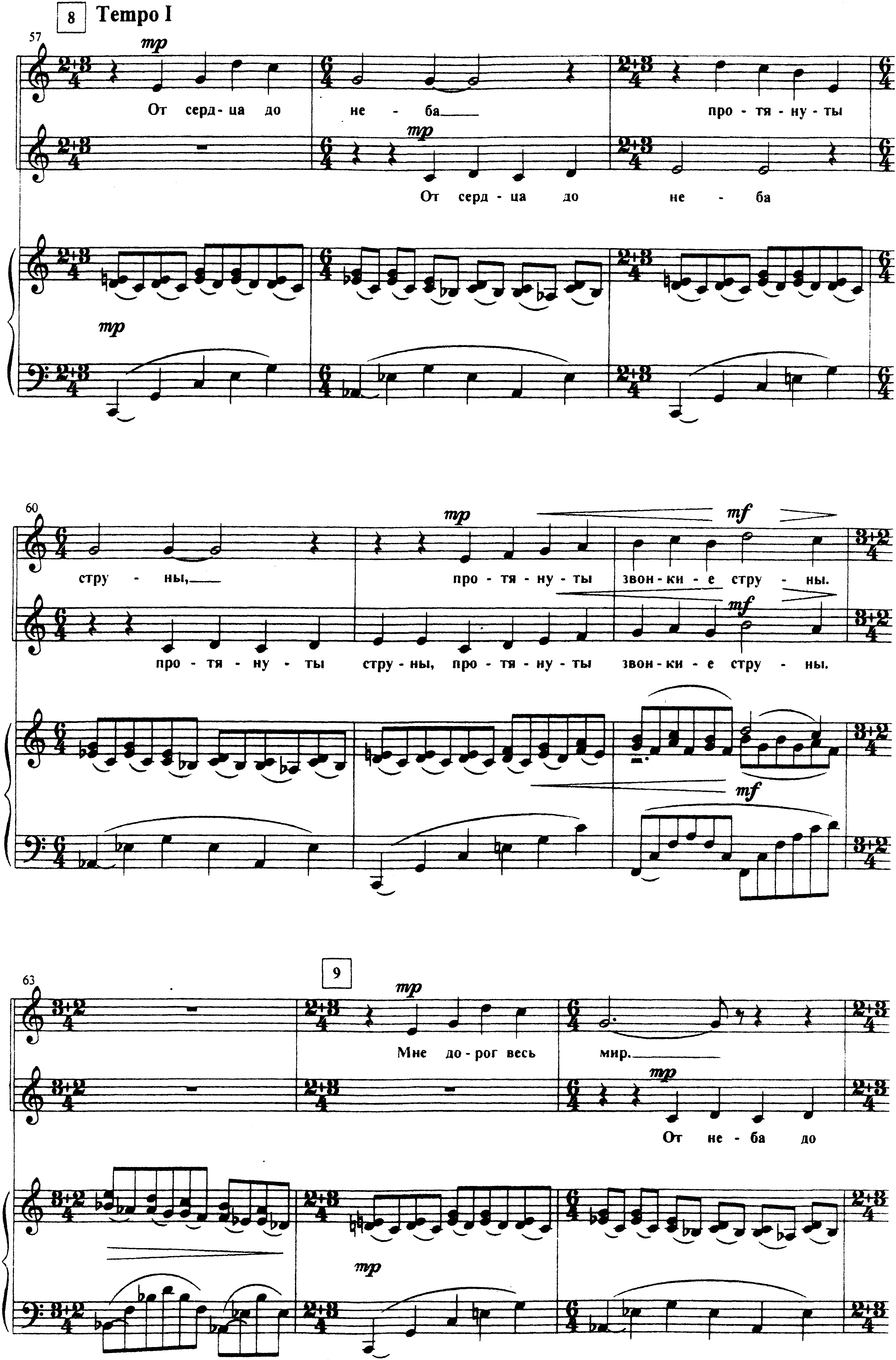 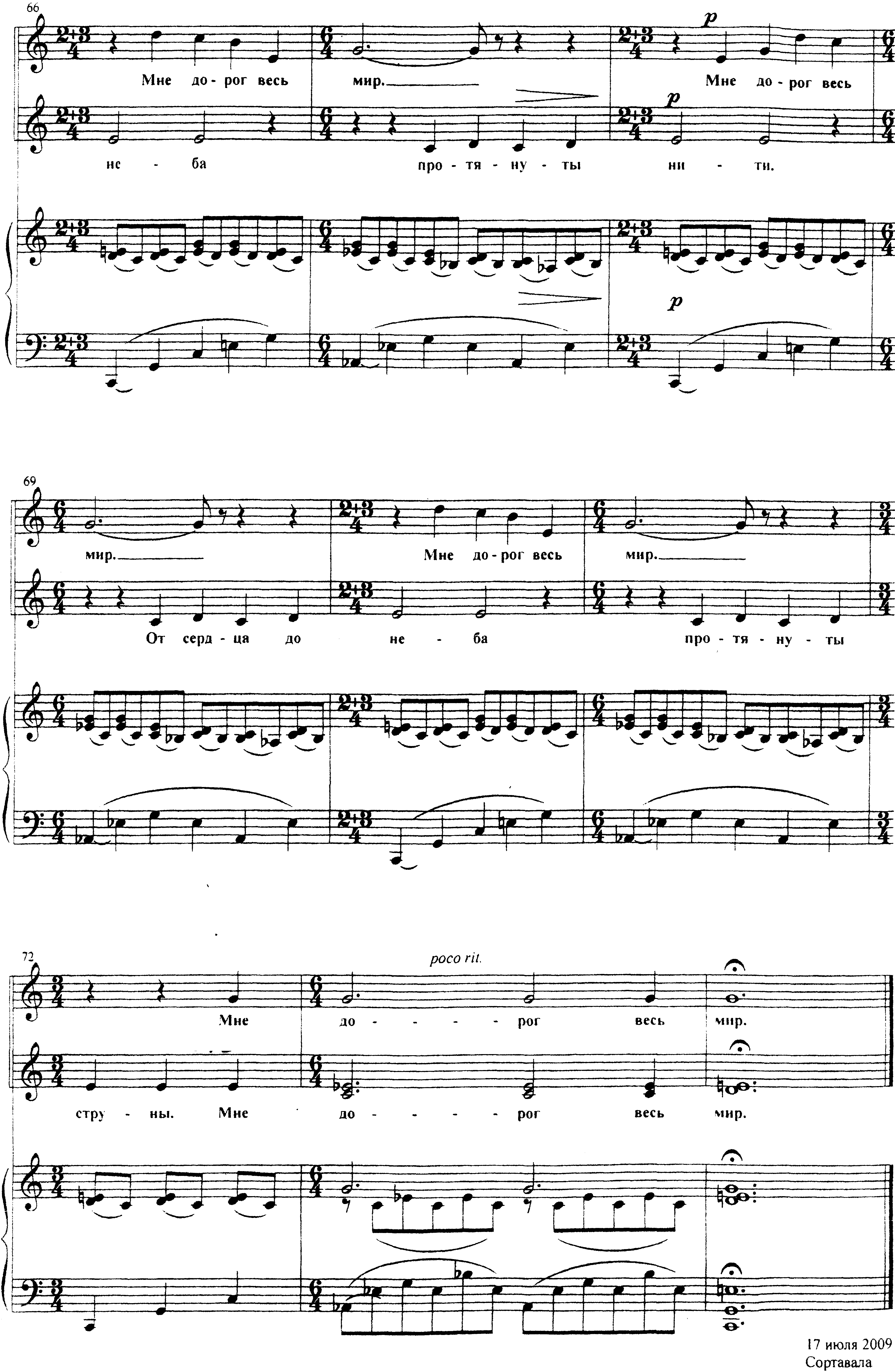 